INDICAÇÃO Nº 3549/2018Sugere ao Poder Executivo Municipal que proceda com o acabamento em boca de lobo (bueiro) instalado entre as Ruas João pereira esquina com Jornalista Gustavo Riberio Escobar, defronte um terreno particular, no bairro Cruzeiro do Sul, neste município. Excelentíssimo Senhor Prefeito Municipal, Nos termos do Art. 108 do Regimento Interno desta Casa de Leis, dirijo-me a Vossa Excelência para sugerir que, por intermédio do Setor competente, que proceda com o acabamento em boca de lobo (bueiro) instalado entre as Ruas João pereira esquina com Jornalista Gustavo Riberio Escobar, defronte um terreno particular, no bairro Cruzeiro do Sul neste município. Justificativa:Conforme reivindicação de moradores próximo ao local, solicito a Administração Pública a possibilidade de realizar o acabamento em boca de lobo (bueiro) no local citado acima, haja vista que a boca de lobo esta com suas laterais sem acabamento, ou seja, aberta, como no local há muitas crianças, a falta dos serviços pode ocorrer graves acidentes. Diante da atual situação solicito urgência no atendimento desta propositura.Plenário “Dr. Tancredo Neves”, em 12 de junho de 2.018.JESUS VENDEDOR-Vereador / Vice Presidente-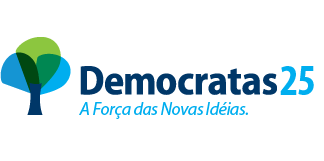 